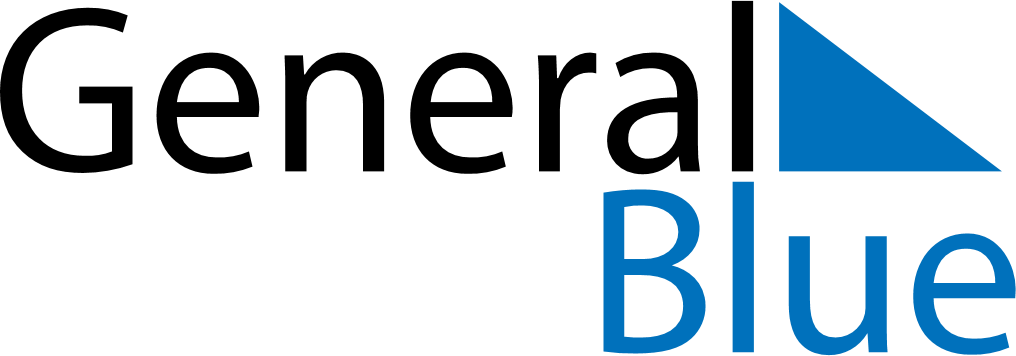 April 2030April 2030April 2030April 2030April 2030April 2030BrazilBrazilBrazilBrazilBrazilBrazilSundayMondayTuesdayWednesdayThursdayFridaySaturday1234567891011121314151617181920Good Friday21222324252627Tiradentes’ Day
Easter Sunday282930NOTES